Во исполнение приказа Федерального казначейства от 12 марта 2018 года № 14 н «Об утверждении Общих требований к осуществлению органами государственного (муниципального) финансового контроля, являющимися органами (должностными лицами) исполнительной власти субъектов Российской Федерации (местных администраций), контроля за соблюдением Федерального закона «О контрактной системе в сфере закупок товаров, работ, услуг для обеспечения государственных и муниципальных нужд» п о с т а н о в л я ю:1. Внести в постановление администрации Губского сельского поселения Мостовского района от 01 июня 2015 г № 93 «Об утверждении Порядка осуществления администрацией Губского сельского поселения Мостовского района внутреннего муниципального финансового контроля» следующие изменение:подраздел 1.1 раздела 1 изложить в новой редакции:«Настоящий Порядок определяет требования к выполнению задач и функций должностным лицом администрации Мостовского городского поселения Мостовского района, осуществляющим внутренний муниципальный финансовый контроль (далее - ревизор), по контролю в финансово-бюджетной сфере (далее - деятельность по контролю), в соответствии с постановлением Правительства РФ от 28 ноября 2013 года № 1092 «О порядке осуществления Федеральной службой финансово - бюджетного надзора полномочий по контролю в финансово – бюджетной сфере», частью 3 статьи 269.2 Бюджетного кодекса Российской Федерации».2. Общему отделу администрации Губского сельского поселения Мостовского района (Перова) обнародовать настоящее постановление в установленном порядке и разместить на официальном сайте администрации Губского сельского поселения Мостовского района в сети «Интернет».3.Постановление вступает в силу со дня его обнародования.Глава Губского сельского поселения                                                                                    А.А.ЛутайЛИСТ СОГЛАСОВАНИЯпроекта постановления администрации Губского сельского поселенияМостовского районаот_________________ №______О внесении изменения в постановление администрации Губского сельского поселения Мостовского района от 1 июня 2015 года № 93 «Об утверждении Порядка осуществления администрацией Губского сельского поселения Мостовского района внутреннего муниципального финансового контроля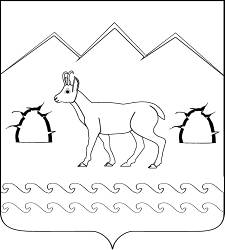 АДМИНИСТРАЦИЯ ГУБСКОГО СЕЛЬСКОГО ПОСЕЛЕНИЯМОСТОВСКОГО РАЙОНАПОСТАНОВЛЕНИЕот 22.05.2018                                                             №  56станица ГубскаяО внесении изменения в постановление администрации Губского сельского поселения Мостовского района от 01 июня 2015 г № 93 «Об утверждении Порядка осуществления администрацией Губского сельского поселения Мостовского района внутреннего муниципального финансового контроля»Проект внесен:Глава Губскогосельского поселенияА.А.ЛутайСоставитель проекта:Специалист по бюджетуадминистрацииА.С.МихайловаПроект согласован:Начальник общего отделаадминистрацииВ.П.ПероваЮрист администрацииТ.И.Рябова